JEUDI 8 AVRIL                            Bonjour à tous mes chers élèves!   Pour commencer, voici les réponses aux devinettes de mardi 6 avril.Me nourrir me maintient en vie. Mais donne-moi de l'eau et je meurs. Qui suis-je ? LE FEUJe ne suis pas un être vivant et pourtant j'ai 5 doigts, qui suis-je ? UN GANTCouchée avec mes sœurs, j'ai la tête rose ou rouge, quand on me frotte, j'ai la tête blanche et jaune, et dès qu'il y a un coup de vent, j'ai la tête noire. Qui suis-je ?          UNE ALLUMETTEJe suis fine et brillante.         Quand j'écarte les bras, j'écarte aussi les yeux.         Dans ta trousse j’attends que tu me prennes en main.         Qui suis-je ? UNE PAIRE DE CISEAUX          Voici les nouvelles devinettes du jour ! 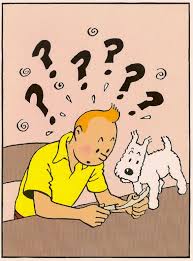 1. Qu’est-ce qui pèse plusieurs tonnes, qui ne flotte pas, qui ne nage pas mais qui peut quand même traverser un fleuve ? 2.Que fait un dessinateur de bandes dessinées dans une baignoire ? 3. CharadeMon premier a six faces. On dort dans mon deuxième. Mon troisième est le pluriel de ciel. Mon tout signifie très bonFRANÇAISOrthographe- Copie trois fois les mots de la liste n°21 sur ton cahier. - Lis bien « je retiens » sur l’accord dans le groupe nominal page 180.  -Dans ton cahier, réalise les exercices n°1 et n°3 page 181.Vocabulaire- Lis bien la leçon que je t’ai donnée vendredi sur les différents sens d’un mot, colle-la dans ton cahier de leçons partie français.- Ensuite, réalise à l’oral (mais sérieusement) les exercices A et B page 200 de ton manuel de français. MATHEMATIQUESCalculs- Rends-toi sur le site internet calculatice pour continuer à réviser un peu les tables de multiplication. Clic sur « niveau ce2 », choisis la table que tu souhaites réviser.- Pose les trois opérations suivantes en colonnes : 678 x 56                                                                                          456 x 34                                                                                          239 x 25https://calculatice.ac-lille.fr/spip.php?rubrique2Géométrie : Carré et rectangle- Relis bien « je retiens » dans ton manuel de mathématiques page 104.- Réalise la fiche que je t’ai donnée vendredi sur le carré et le rectangle. ARTS VISUELSContinue le travail sur Bahmann.SCIENCES ET TECHNOLOGIEContinue la fabrication de ta voiture à propulsion.